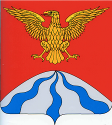 АДМИНИСТРАЦИЯ  МУНИЦИПАЛЬНОГО  ОБРАЗОВАНИЯ«ХОЛМ-ЖИРКОВСКИЙ РАЙОН» СМОЛЕНСКОЙ  ОБЛАСТИП О С Т А Н О В Л Е Н И Еот 19.02.2020 № 142		О внесении изменений в постановление Администрации муниципального образования «Холм-Жирковского района» Смоленской области от 03.02.2020 №90	В связи с необходимостью внесения изменений в постановление Администрации муниципального образования «Холм-Жирковский район» Смоленской области от 03.02.2020 №90 Администрации муниципального образования «Холм-Жирковский район» Смоленской области п о с т а н о в л я е т:1. Внести в постановление Администрации муниципального образования «Холм-Жирковский район» Смоленской области от 03.02.2020 №90 «О создании комиссии по проведению открытого конкурса на право осуществления перевозок по муниципальным маршрутам регулярных перевозок» следующие изменения:- слова «Горохову Наталью Викторовну – менеджера отдела по экономике, имущественным и земельным отношениям Администрации муниципального образования «Холм-Жирковский район» Смоленской области» заменить на слова «Горохову Наталью Викторовну – специалиста II категории отдела по экономике, имущественным и земельным отношениям Администрации муниципального образования «Холм-Жирковский район» Смоленской области».2. Контроль за исполнение настоящего постановления возложить на заместителя Главы муниципального образования – начальника отдела по экономике, имущественным и земельным отношениям Администрации муниципального образования «Холм-Жирковский район» Смоленской области (О.С. Демченкова).	3. Настоящее постановление вступает в силу со дня подписания.

И.п. Главы муниципального образования«Холм-Жирковский район»Смоленской области                                                                        А.П. ГороховВИЗЫ:Е.Н. Каленова (управ. делами)                                         «     »                 2020 г. О.С. Демченкова (зам. Главы)                                          «     »                 2020 г. отп. 1 экз. в делоИсп. Горохова Н.В._______________     тел. 2-13-77«_____»  ___________  2020 г.Разослать:Гороховой Н.В. – 1 экз.Михайловой Е.В. – 1 экз.